Please return this hotel reservation form by email or fax 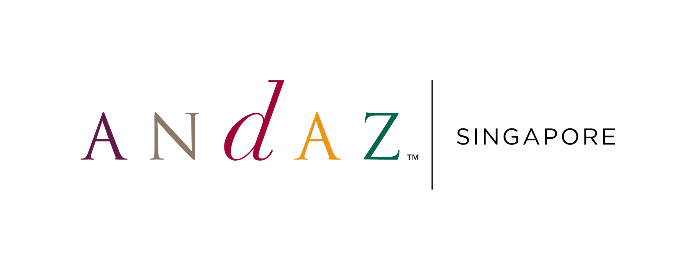 to our Reservations Department by: FRIDAY, 02 FEBRUARY 2018Email  : andazsg.reservations@hyatt.com  Fax  : (65) 3158 0035Neuromarketing World Forum, 07 to 09 March 2018COMPLETE DETAILS REQUIREDCOMPLETE DETAILS REQUIREDCOMPLETE DETAILS REQUIREDCOMPLETE DETAILS REQUIREDCOMPLETE DETAILS REQUIREDCOMPLETE DETAILS REQUIREDCOMPLETE DETAILS REQUIREDCOMPLETE DETAILS REQUIREDCOMPLETE DETAILS REQUIREDCOMPLETE DETAILS REQUIREDCOMPLETE DETAILS REQUIREDTitleTitle:Given/First nameGiven/First name:Family/Last nameFamily/Last name:Company nameCompany name:Job title :  Job title :  Job title :  Company AddressCompany Address:Company AddressCompany AddressTelephone no :  Telephone no :  Telephone no :  EmailEmail:* E-confirmation for your reservation will be sent to the above email address* E-confirmation for your reservation will be sent to the above email address* E-confirmation for your reservation will be sent to the above email address* E-confirmation for your reservation will be sent to the above email address* E-confirmation for your reservation will be sent to the above email address* E-confirmation for your reservation will be sent to the above email address* E-confirmation for your reservation will be sent to the above email address* E-confirmation for your reservation will be sent to the above email addressRESERVATION DETAILSRESERVATION DETAILSRESERVATION DETAILSRESERVATION DETAILSRESERVATION DETAILSRESERVATION DETAILSRESERVATION DETAILSRESERVATION DETAILSRESERVATION DETAILSRESERVATION DETAILSRESERVATION DETAILSHotel check in date Hotel check in date :Hotel check out dateHotel check out date:Arrival Flight NoArrival Flight No:Arrival TimeArrival Time:Departure Flight NoDeparture Flight No:Departure TimeDeparture Time:Airport TransfersAirport Transfers: Arrival Only        Departure Only        Arrival and Departure Arrival Only        Departure Only        Arrival and Departure Arrival Only        Departure Only        Arrival and Departure Arrival Only        Departure Only        Arrival and Departure Arrival Only        Departure Only        Arrival and Departure Arrival Only        Departure Only        Arrival and Departure Arrival Only        Departure Only        Arrival and Departure Arrival Only        Departure Only        Arrival and DepartureHotel Limousine can be arranged at SGD90.00 per way, subject to prevailing 7% GST. Any cancellation less than 3hrs prior to scheduled pick-up or no-show will be charged to the credit card details below.Hotel Limousine can be arranged at SGD90.00 per way, subject to prevailing 7% GST. Any cancellation less than 3hrs prior to scheduled pick-up or no-show will be charged to the credit card details below.Hotel Limousine can be arranged at SGD90.00 per way, subject to prevailing 7% GST. Any cancellation less than 3hrs prior to scheduled pick-up or no-show will be charged to the credit card details below.Hotel Limousine can be arranged at SGD90.00 per way, subject to prevailing 7% GST. Any cancellation less than 3hrs prior to scheduled pick-up or no-show will be charged to the credit card details below.Hotel Limousine can be arranged at SGD90.00 per way, subject to prevailing 7% GST. Any cancellation less than 3hrs prior to scheduled pick-up or no-show will be charged to the credit card details below.Hotel Limousine can be arranged at SGD90.00 per way, subject to prevailing 7% GST. Any cancellation less than 3hrs prior to scheduled pick-up or no-show will be charged to the credit card details below.Hotel Limousine can be arranged at SGD90.00 per way, subject to prevailing 7% GST. Any cancellation less than 3hrs prior to scheduled pick-up or no-show will be charged to the credit card details below.Hotel Limousine can be arranged at SGD90.00 per way, subject to prevailing 7% GST. Any cancellation less than 3hrs prior to scheduled pick-up or no-show will be charged to the credit card details below.Hotel Limousine can be arranged at SGD90.00 per way, subject to prevailing 7% GST. Any cancellation less than 3hrs prior to scheduled pick-up or no-show will be charged to the credit card details below.Hotel Limousine can be arranged at SGD90.00 per way, subject to prevailing 7% GST. Any cancellation less than 3hrs prior to scheduled pick-up or no-show will be charged to the credit card details below.Hotel Limousine can be arranged at SGD90.00 per way, subject to prevailing 7% GST. Any cancellation less than 3hrs prior to scheduled pick-up or no-show will be charged to the credit card details below.World of Hyatt Membership No.World of Hyatt Membership No.World of Hyatt Membership No.World of Hyatt Membership No.:Special RequestsSpecial Requests:PLEASE SELECTROOM TYPEROOM TYPEROOM TYPEROOM TYPEROOM TYPEDAILY ROOM RATERATE INCLUSIONSRATE INCLUSIONSRATE INCLUSIONSRATE INCLUSIONSAndaz RoomAndaz RoomAndaz RoomAndaz RoomAndaz RoomSGD320Breakfast for 1, in-room internet, non-alcoholic mini-bar and all-day refreshments in the SunroomBreakfast for 1, in-room internet, non-alcoholic mini-bar and all-day refreshments in the SunroomBreakfast for 1, in-room internet, non-alcoholic mini-bar and all-day refreshments in the SunroomBreakfast for 1, in-room internet, non-alcoholic mini-bar and all-day refreshments in the SunroomRates are subject to 10% service charge plus the prevailing 7% Goods and Services Tax (GST).Room rates are applicable up to 2 days prior & 1 day after the event date, subject to availability. Additional reservation requests will be subject to room and rate availability.Check-in time is 3:00PM and check-out time is 12:00PM. For early arrival, we would like to recommend making your reservation one night before the actual arrival date (at one night room rate) for guaranteed availability. In the event of cancellation, shortening of stay made after Friday, 02 February 2018 or no-show on the specific date of arrival, the Hotel will charge to the credit card details below for the full length of stay reserved. The bedding configuration (King or Twin) for the above room category cannot be guaranteed and are subject to availability.Reservations received after Friday, 02 February 2018 will be subject to room and rate availability.Rates are subject to 10% service charge plus the prevailing 7% Goods and Services Tax (GST).Room rates are applicable up to 2 days prior & 1 day after the event date, subject to availability. Additional reservation requests will be subject to room and rate availability.Check-in time is 3:00PM and check-out time is 12:00PM. For early arrival, we would like to recommend making your reservation one night before the actual arrival date (at one night room rate) for guaranteed availability. In the event of cancellation, shortening of stay made after Friday, 02 February 2018 or no-show on the specific date of arrival, the Hotel will charge to the credit card details below for the full length of stay reserved. The bedding configuration (King or Twin) for the above room category cannot be guaranteed and are subject to availability.Reservations received after Friday, 02 February 2018 will be subject to room and rate availability.Rates are subject to 10% service charge plus the prevailing 7% Goods and Services Tax (GST).Room rates are applicable up to 2 days prior & 1 day after the event date, subject to availability. Additional reservation requests will be subject to room and rate availability.Check-in time is 3:00PM and check-out time is 12:00PM. For early arrival, we would like to recommend making your reservation one night before the actual arrival date (at one night room rate) for guaranteed availability. In the event of cancellation, shortening of stay made after Friday, 02 February 2018 or no-show on the specific date of arrival, the Hotel will charge to the credit card details below for the full length of stay reserved. The bedding configuration (King or Twin) for the above room category cannot be guaranteed and are subject to availability.Reservations received after Friday, 02 February 2018 will be subject to room and rate availability.Rates are subject to 10% service charge plus the prevailing 7% Goods and Services Tax (GST).Room rates are applicable up to 2 days prior & 1 day after the event date, subject to availability. Additional reservation requests will be subject to room and rate availability.Check-in time is 3:00PM and check-out time is 12:00PM. For early arrival, we would like to recommend making your reservation one night before the actual arrival date (at one night room rate) for guaranteed availability. In the event of cancellation, shortening of stay made after Friday, 02 February 2018 or no-show on the specific date of arrival, the Hotel will charge to the credit card details below for the full length of stay reserved. The bedding configuration (King or Twin) for the above room category cannot be guaranteed and are subject to availability.Reservations received after Friday, 02 February 2018 will be subject to room and rate availability.Rates are subject to 10% service charge plus the prevailing 7% Goods and Services Tax (GST).Room rates are applicable up to 2 days prior & 1 day after the event date, subject to availability. Additional reservation requests will be subject to room and rate availability.Check-in time is 3:00PM and check-out time is 12:00PM. For early arrival, we would like to recommend making your reservation one night before the actual arrival date (at one night room rate) for guaranteed availability. In the event of cancellation, shortening of stay made after Friday, 02 February 2018 or no-show on the specific date of arrival, the Hotel will charge to the credit card details below for the full length of stay reserved. The bedding configuration (King or Twin) for the above room category cannot be guaranteed and are subject to availability.Reservations received after Friday, 02 February 2018 will be subject to room and rate availability.Rates are subject to 10% service charge plus the prevailing 7% Goods and Services Tax (GST).Room rates are applicable up to 2 days prior & 1 day after the event date, subject to availability. Additional reservation requests will be subject to room and rate availability.Check-in time is 3:00PM and check-out time is 12:00PM. For early arrival, we would like to recommend making your reservation one night before the actual arrival date (at one night room rate) for guaranteed availability. In the event of cancellation, shortening of stay made after Friday, 02 February 2018 or no-show on the specific date of arrival, the Hotel will charge to the credit card details below for the full length of stay reserved. The bedding configuration (King or Twin) for the above room category cannot be guaranteed and are subject to availability.Reservations received after Friday, 02 February 2018 will be subject to room and rate availability.Rates are subject to 10% service charge plus the prevailing 7% Goods and Services Tax (GST).Room rates are applicable up to 2 days prior & 1 day after the event date, subject to availability. Additional reservation requests will be subject to room and rate availability.Check-in time is 3:00PM and check-out time is 12:00PM. For early arrival, we would like to recommend making your reservation one night before the actual arrival date (at one night room rate) for guaranteed availability. In the event of cancellation, shortening of stay made after Friday, 02 February 2018 or no-show on the specific date of arrival, the Hotel will charge to the credit card details below for the full length of stay reserved. The bedding configuration (King or Twin) for the above room category cannot be guaranteed and are subject to availability.Reservations received after Friday, 02 February 2018 will be subject to room and rate availability.Rates are subject to 10% service charge plus the prevailing 7% Goods and Services Tax (GST).Room rates are applicable up to 2 days prior & 1 day after the event date, subject to availability. Additional reservation requests will be subject to room and rate availability.Check-in time is 3:00PM and check-out time is 12:00PM. For early arrival, we would like to recommend making your reservation one night before the actual arrival date (at one night room rate) for guaranteed availability. In the event of cancellation, shortening of stay made after Friday, 02 February 2018 or no-show on the specific date of arrival, the Hotel will charge to the credit card details below for the full length of stay reserved. The bedding configuration (King or Twin) for the above room category cannot be guaranteed and are subject to availability.Reservations received after Friday, 02 February 2018 will be subject to room and rate availability.Rates are subject to 10% service charge plus the prevailing 7% Goods and Services Tax (GST).Room rates are applicable up to 2 days prior & 1 day after the event date, subject to availability. Additional reservation requests will be subject to room and rate availability.Check-in time is 3:00PM and check-out time is 12:00PM. For early arrival, we would like to recommend making your reservation one night before the actual arrival date (at one night room rate) for guaranteed availability. In the event of cancellation, shortening of stay made after Friday, 02 February 2018 or no-show on the specific date of arrival, the Hotel will charge to the credit card details below for the full length of stay reserved. The bedding configuration (King or Twin) for the above room category cannot be guaranteed and are subject to availability.Reservations received after Friday, 02 February 2018 will be subject to room and rate availability.Rates are subject to 10% service charge plus the prevailing 7% Goods and Services Tax (GST).Room rates are applicable up to 2 days prior & 1 day after the event date, subject to availability. Additional reservation requests will be subject to room and rate availability.Check-in time is 3:00PM and check-out time is 12:00PM. For early arrival, we would like to recommend making your reservation one night before the actual arrival date (at one night room rate) for guaranteed availability. In the event of cancellation, shortening of stay made after Friday, 02 February 2018 or no-show on the specific date of arrival, the Hotel will charge to the credit card details below for the full length of stay reserved. The bedding configuration (King or Twin) for the above room category cannot be guaranteed and are subject to availability.Reservations received after Friday, 02 February 2018 will be subject to room and rate availability.Rates are subject to 10% service charge plus the prevailing 7% Goods and Services Tax (GST).Room rates are applicable up to 2 days prior & 1 day after the event date, subject to availability. Additional reservation requests will be subject to room and rate availability.Check-in time is 3:00PM and check-out time is 12:00PM. For early arrival, we would like to recommend making your reservation one night before the actual arrival date (at one night room rate) for guaranteed availability. In the event of cancellation, shortening of stay made after Friday, 02 February 2018 or no-show on the specific date of arrival, the Hotel will charge to the credit card details below for the full length of stay reserved. The bedding configuration (King or Twin) for the above room category cannot be guaranteed and are subject to availability.Reservations received after Friday, 02 February 2018 will be subject to room and rate availability.credit card guaranteecredit card guaranteecredit card guaranteecredit card guaranteeName of card holder:Credit card number:Expiry Date     : Card holder signature:Type of credit card      : 